Федеральное государственное бюджетное образовательное учреждениевысшего профессионального образованияСмоленский государственный университетФакультет экономики и управленияКафедра менеджментаМетодические рекомендации по выполнениювыпускной квалификационной работы(бакалаврской работы)направление подготовки 080200.62 «Менеджмент»,профиль подготовки «Логистика и управление цепями поставок»Смоленск2014Кураев В.В. Методические рекомендации по выполнению выпускной квалификационной работы (бакалаврской работы). – Смоленск: Смоленский государственный университет, 2014. – 58 с.Методические рекомендации по выполнению выпускной квалификационной работы (бакалаврской работы) для направления подготовки 080200.62 «Менеджмент», профиль подготовки «Логистика и управление цепями поставок» разработаны Кураевым В.В., к.т.н., профессором кафедры менеджмента факультета экономики и управления в соответствии с требованиями Федерального государственного образовательного стандарта высшего профессионального образования, утвержденного приказом Министерства образования и науки РФ от 20 мая 2010 г. № 544 и учебным планом от 27 мая 2012 г.Методические рекомендации обсуждены и рекомендованы к изданию решением кафедры менеджмента от «     » ________ 2014 г., протокол №: ___.Зав. кафедрой, к.т.н., доцент 					Борохов Э.А.ВведениеВ соответствии с Положением об итоговой государственной аттестации выпускников высших учебных заведений Российской Федерации, утвержденным приказом Министерства образования и науки РФ от 23.05.2003 г. № 1155, защита выпускной квалификационной работы является обязательной составляющей итоговой государственной аттестации выпускников вузов.Выпускная квалификационная работа (ВКР) является научным исследованием студента, на основании которого государственная аттестационная комиссия (ГАК) решает вопрос о присвоении ее автору квалификации бакалавра логистики с высшим профессиональным образованием по направлению подготовки «Менеджмент».Целью ВКР является:обобщение теоретических знаний, полученных выпускником вуза по направлению подготовки «Менеджмент», профилю подготовки «Логистика и управление цепями поставок» с использованием отечественного и зарубежного опыта;развитие практических навыков анализа реальных процессов социально-экономического, политического и другого характера, в том числе, развитие способностей студентов делать научно-обоснованные выводы и рекомендации по исследуемым проблемам.В соответствии с целями, задачами ВКР являются:систематизация, закрепление и расширение теоретических знаний по специальным дисциплинам;развитие навыков самостоятельной работы и овладение методикой решения разрабатываемых в ВКР задач, имеющих теоретическое и практическое значение, или то и другое;изучение и использование современных методов аналитической работы в области логистических систем;выявление степени подготовленности студентов для самостоятельной практической работы по направлению подготовки.ВКР студентов квалификации «бакалавр» выполняется в форме бакалаврской работы.ВКР бакалавра (бакалаврская работа) – законченное исследование на заданную тему по профессиональной образовательной программе ВПО, написанное лично автором под руководством научного руководителя, содержащее элементы научного исследования и свидетельствующее об умении автора работать с литературой, обобщать и анализировать фактический материал, демонстрируя владение общекультурными и профессиональными компетенциями, приобретенными при освоении профессиональной образовательной программы. ВКР бакалавра обозначает подготовленность к самостоятельной практической работе в соответствии с полученной квалификацией.1. Требования к выпускной квалификационной работеВыпускная квалификационная работа выполняется на базе теоретических знаний и исследования практических навыков, полученных выпускником в течение всего срока обучения. При этом она должна быть преимущественно ориентирована на знания, полученные в процессе изучения дисциплин общепрофессионального и специального циклов, а также в процессе прохождения студентом производственной и преддипломной практик.Защита выпускной квалификационной работы проводится на заседании Государственной экзаменационной комиссии (ГЭК). Результаты защиты выпускной квалификационной работы являются основанием для принятия Государственной аттестационной комиссией (ГАК) решения о присвоении соответствующей квалификации бакалавра и выдачи диплома государственного образца.Требования к выпускным квалификационным работам определяются уровнем основной профессиональной образовательной программы и квалификацией, присваиваемой выпускнику после успешного завершения аттестационных испытаний.Бакалаврская работа представляет собой законченное исследование, в котором анализируется одна из теоретических и (или) практических проблем в области профессиональной деятельности, и должна отражать умение самостоятельно разрабатывать избранную тему и формулировать соответствующие рекомендации.ВКР бакалавра (бакалаврская работа) может основываться на обобщении выполненной выпускником курсовой работы и подготавливаться к защите в завершающий период теоретического обучения.При выполнении бакалаврской работы, обучающиеся должны показать свои способность и умение, опираясь на полученные углубленные знания, умения и сформированные компетенции, самостоятельно решать на современном уровне задачи своей профессиональной деятельности, профессионально излагать специальную информацию, научно аргументировать и защищать свою точку зрения.Выпускная квалификационная работа бакалавра по направлению подготовки «Менеджмент», профиля подготовки «Логистика и управление цепями поставок» представляет собой законченную разработку, в которой анализируется одна из теоретических либо практических проблем логистического менеджмента. Квалификационная работа должна:отразить умения студента самостоятельно разработать избранную тему и сформулировать соответствующие рекомендации;продемонстрировать умение использовать инструментарий логистического менеджмента, применение количественных и качественных методов анализа;продемонстрировать владение методами управления проектами в логистике и их реализацией с использованием современного программного обеспечения;показать способность проводить анализ рыночных и специфических логистических рисков и использовать результаты для принятия управленческих решений.2. Выбор темы выпускной квалификационной работы и ее закреплениеВся работа по организации выбора тем выпускных квалификационных работ проводится деканатом факультета экономики и управления совместно с заведующим кафедрой менеджмента.Тематика выпускных квалификационных работ ежегодно обновляется, соответствует как современному уровню развития науки, так и современным потребностям общественной практики и формируется с учетом предложений работодателей по направлению подготовки.ВКР выполняется на тему, которая соответствует области, объектам и видам профессиональной деятельности по направлению и профилю подготовки.Объект, предмет и содержание ВКР должны соответствовать направлению подготовки и профилю основной образовательной программы.В выборе темы выпускной квалификационной работы студенту-выпускнику могут помочь ответы на следующие вопросы:личные и индивидуальные склонности и интересы студента;текущее место работы или возможность трудоустройства: наличие проблем в организации по месту работы, потребностей развития и совершенствования организации;практическая значимость работы для конкретного предприятия, организации, что может подтверждаться заказом на разработку квалификационной работы;место прохождения практики;актуальность проблемы;возможность получения конкретных статистических данных по проблеме;изучение студентом проблемы при написании других письменных работ: курсовых, рефератов, отчетов о прохождении практики.Выпускник имеет право выбора темы из предложенной тематики ВКР, подав заявление на кафедру менеджмента (Приложение 1). Заявления рассматриваются на заседании кафедры менеджмента, решение кафедры оформляется протоколом. В решении кафедры фиксируются следующие позиции: утверждение темы ВКР студента согласно заявлению (или ее изменение); закрепление научного руководителя ВКР (и консультанта). Решение кафедры об утверждении тем и закреплении научных руководителей передается в деканат факультета и доводится до сведения студентов. По представлению декана факультета приказа ректора СмолГУ утверждается тема и закрепляется научный руководитель ВКР.ВКР может быть выполнена на тему, предложенную организацией-работодателем в соответствии со стандартом направления подготовки и профилем. В этом случае работодатель на официальном бланке оформляет заявку с предложением определенной темы (направления) исследования (Приложение 2).Выпускник имеет право предложить свою тему ВКР вместе с обоснованием целесообразности ее разработки при условии соответствия темы стандарту направления подготовки и профилю.Изменение или корректирование (уточнение) темы допускается в исключительных случаях по просьбе руководителя ВКР с последующим ее утверждением на заседании кафедры менеджмента и согласованием с деканом факультета. В этом случае по представлению декана факультета издается дополнение к приказу «Об утверждении тем ВКР».Примерная тематика ВКР направления подготовки «Менеджмент», профиля подготовки «Логистика и управление цепями поставок» представлена в Приложении 3.Выбор темы ВКР, подача заявления, закрепление темы на заседании кафедры осуществляется в конце 3 курса обучения.3. Взаимодействие участников подготовки выпускной квалификационной работыПри выполнении ВКР студент несет личную ответственность:за достоверность представленного материала;за качество представленного текста ВКР, соответствие его требованиям к выпускной квалификационной работе студентов СмолГУ;за недостатки, сохраняющиеся в работе после указания на них научного руководителя;за использование материалов чужих исследований без ссылок на них (проще говоря, за плагиат).На всех этапах работы над выпускной квалификационной работой студент должен находиться в тесном контактес научным руководителем;с кафедрой менеджмента;с деканатом (в лице специалиста, а при необходимости в лице зам.декана или декана) (Приложение 4).3.1. Роль и место научного руководителя в процессе подготовки выпускной квалификационной работыПолноценное научное руководство действиями студента по подготовке ВКР и ее последующей защиты с использованием всех возможных и целесообразных средств коммуникации и общения осуществляет научный руководитель.Руководитель ВКР бакалавра, как правило, должен вести дисциплину профессионального цикла соответствующего профиля , занимать должности профессора, доцента, ст.преподавателя, а также ассистенты, имеющие ученую степень и (или) ученое звание либо высококвалифицированные специалисты в исследуемой проблематике, работающие в различных организациях и предприятиях. Как правило, профессор может осуществлять руководство не более 8 студентов, остальные – не более 5 студентов.Допускается привлечение к руководству ВКР на условиях почасовой оплаты профессоров и доцентов из других вузов, научных сотрудников, имеющих ученое звание и (или) ученую степень.Руководители ВКР определяются кафедрой менеджмента и назначаются приказом ректора СмолГУ по представлению декана факультета.Научный руководитель выпускной квалификационной работы контролирует все стадии подготовки и написания работы вплоть до ее защиты. Сообщения руководителей о ходе подготовки ВКР заслушиваются на заседании кафедры менеджмента с приглашением (в отдельных случаях) студентов, работы которых выполняются с нарушением графика или имеют существенные качественные недостатки.Научный руководитель ВКР:оказывает помощь студенту в выборе темы выпускной квалификационной работы;определяет задание на ВКР (цели, задачи, ожидаемые результаты с указанием срока начала и окончания работы), задание подписывается научным руководителем и студентом-выпускником, утверждается заведующим кафедры менеджмента (Приложение 5);оказывает студенту помощь в составлении план-графика на весь период выполнения ВКР (Приложение 6);содействует студенту в определении места преддипломной практики;оказывает помощь в выборе методики проведения исследования;дает квалифицированную консультацию по подбору литературы и фактических материалов, необходимых для выполнения ВКР (необходимые основные законодательные, нормативные, правовые акты, научную, методическую литературу; справочные материалы, учебники, учебные пособия и др. источники по теме);осуществляет систематический контроль хода выполнения ВКР в соответствии с разработанным план-графиком;оказывает предусмотренные расписанием студента консультации;информирует кафедру и деканат о ходе выполнения ВКР;консультирует студента по содержанию и оформлению ВКР;оценивает качество выполнения ВКР в соответствии с предъявляемыми к ней требованиями (после завершения исследования обязательно дается письменный отзыв научного руководителя (Приложение 7), в котором характеризуется текущая работа студента над выбранной темой и полученные результаты);обеспечивает представление студентом работы для предзащиты на кафедры с целью выявления готовности студента к защите;оказывает студенту помощь в подготовке к процедуре защиты ВКР на заседании ГЭК (рекомендации по составлению текста выступления, по составлению электронной презентации, по раздаточном материалу и т.д.).Студент отчитывается перед руководителем о выполнении задания в соответствии с план-графиком выполнения ВКР.Ответственность за руководство и организацию выполнения ВКР несет кафедра менеджмента и непосредственно руководитель ВКР.За все сведения, изложенные в ВКР, принятые решения и за правильность всех данных ответственность несет непосредственно студент-автор ВКР.С целью оказания выпускнику специализированных консультаций по отдельным аспектам выполняемого исследования наряду с руководителем может быть назначен консультант ВКР.Консультант назначается приказом ректора СмолГУ на любом этапе выполнения ВКР по представлению декана факультета, составленного на основании решения кафедры менеджмента.3.2. Роль и место кафедры в процессе подготовки выпускной квалификационной работыКафедра, как ключевое звено, играет важную роль в процессе подготовки студентом выпускной квалификационной работы. В ее функции входит:предложение примерной тематики ВКР;закрепление научного руководителя;обеспечение устойчивой связи научного руководителя и студента-выпускника;консультирование по вопросам поиска и отбора источников в ходе работы над ВКР.Кафедра менеджмента должна:утвердить конкретную тему ВКР и закрепить научного руководителя;организовать предзащиту ВКР на кафедре и по ее итогам представить заключения и рекомендации автору ВКР;представить допуск ВКР к защите.3.3. Роль и место деканата в процессе подготовки выпускной квалификационной работыРоль деканата факультета в процессе подготовки студентом выпускной квалификационной работы заключается в обеспечении полноценного понимания со стороны студента выпускной квалификационной работы как итоговой аттестации качества получаемого образования.При организации процесса подготовки выпускной квалификационной работы обязанности деканата заключаются в следующем:проведение организационного собрания со студентами по вопросам выбора темы ВКР, прохождения преддипломной практики и организации защиты;осуществление контроля взаимодействия студента с научным руководителем;выдача бланков заявлений на утверждение темы ВКР, бланков заданий на ВКР, бланков план-графика ее выполнения;оформление направлений на преддипломную практику и выдача их студентам за неделю до начала практики;подготовка проекта приказа об утверждении тем ВКР и закреплении научных руководителей за 1 месяц до защиты;подготовка проекта приказа о допуске студентов к защите ВКР на основании выполнения учебных планов, прохождения преддипломной практики и сдачи государственного экзамена;подготовка документации к заседанию ГЭК: учебные карточки, зачетные книжки, ведомости, протоколы заседаний ГЭК;обеспечение явки студентов на защиту.4. Структура выпускной квалификационной работыСтруктура выпускной квалификационной работы содержит следующие обязательные элементы:титульный лист;аннотация;оглавление;введение;основная часть;заключение;библиографический список;приложение(я) (при необходимости).Титульный лист является первой страницей ВКР и оформляется в соответствии с приложением 8.Аннотация – это краткое изложение структуры ВКР.В оглавлении перечисляются введение, заголовки глав (разделов) и подразделов основной части, заключение, библиографический список, каждое приложение с указанием номеров листов (страниц), на которых они начинаются (Приложение 9).Во введении указываются объект, предмет, цель и задачи ВКР, обосновывается ее актуальность, теоретическая и (или) практическая значимость, определяются методы исследования, дается краткий обзор информационной базы исследования.Объем введения – 1 - 3 страницы.Актуальность – это значимость, важность исследуемой проблемы в общественной жизни и обоснование причин, по которой выбрана тема ВКР.Объект – это область, сфера деятельности или совокупность организаций или предприятий и их деятельность. Объект должен быть обозначен и в названии темы.Предмет – это одна из сторон деятельности объекта, связанная с той проблемой, которая решается в ходе исследования.Цель исследования должна быть связана с решением определенной логистической управленческой проблемы, и формулируется исходя из исследуемой проблемы, обозначенной в теме ВКР.Проблема – несоответствие между текущем и желаемым состоянием какой-либо системы или процесса.Целью может быть исследование проблемы и поиск путей ее решения. Цель, как правило, формируется самим студентом по согласованию с научным руководителем в соответствии с темой ВКР и фиксируется в задании на ВКР.Задачи исследования определяются в соответствии с поставленной целью и формируются путем ее декомпозиции на логически связанные между собой подцели, этапы, пути решения логистической проблемы.Задачи, как правило, определяют структуру работы, т.к. являются основой для формулировки названия глав работы, которые, например, могут раскрывать следующее:специфику и проблемы управляемого объекта;характер и содержание деятельности соответствующих структур по управлению данным объектом;предложения и рекомендации по совершенствованию данной деятельности.Перечень этих задач, с одной стороны, должен быть исчерпывающим, т.е. достаточным для достижения и, с другой стороны, не должен содержать лишние задачи, не имеющие отношения к поставленной цели.Характеристика методологической части ВКР предполагает описание методов сбора фактического материала – первичной информации и ее обработки (наблюдение, сравнение, измерение, эксперимент, абстрагирование, анализ и синтез, индукция и дедукция, моделирование, восхождение от абстрактного к конкретному и т.д.).Основная часть ВКР должна включать не менее двух глав (разделов) (но, как правило, не более четырех), в классическом варианте она может быть представлена теоретическим и практическим разделами.Для обеспечения целевой направленности работы необходимо четко формулировать цели и задачи каждой главы (раздела) и подраздела (соотносимые с целями и задачами ВКР, сформулированными во введении). В основной части ВКР приводятся данные, отражающие сущность, методику и основные результаты исследования.Содержательно главы (разделы), как правило, включают в себя:анализ истории вопроса и его современного состояния, обзор литературы по исследуемой проблеме, представление различных точек зрения и обоснование позиций автора исследования, анализ и классификацию привлекаемого материала на базе избранной студентом методики исследования;описание процесса теоретических и (или) экспериментальных исследований, методов исследований, методов расчета, обоснование необходимости проведения экспериментальных работ, принципов действия разработанных объектов, и их характеристики;обобщение и оценку результатов исследований, включающих оценку полноты решения поставленной задачи и предложения по дальнейшим направлениям работ, оценку достоверности полученных результатов и их сравнение с аналогичными результатами отечественных и зарубежных работ.В конце каждой главы (раздела), подраздела следует обобщить материал в соответствии с целями и задачами, сформулировать выводы и достигнутые результаты.В заключении (5 – 7 страниц) указываются общие результаты ВКР, формируются обобщенные выводы и предложения, возможные перспективы применения результатов на практике и дальнейшего исследования проблемы.Библиографический список должен включать реально изученную и использованную в ВКР литературу. Он свидетельствует о степени изученности проблемы и сформированности у студента навыков самостоятельной работы с информационной составляющей работы и должен иметь следующую упорядоченную структуру:международные официальные документы;законодательные и нормативные акты, другие документы и материалы органов государственной власти и местного самоуправления Российской Федерации;монографии, диссертации, научные сборники, учебники;научные статьи и другие публикации периодических изданий;источники статистических данных, энциклопедии, словари.Внутри каждой группы вначале перечисляются источники на русском языке, затем – на иностранных.Источники, указанные в п.п. «б» перечисляются в порядке их значимости по следующим подгруппам:Конституция РФ, конституции, уставы субъектов Российской Федерации;Декларации, Федеральный Договор;федеральные конституционные законы, кодексы, федеральные законы;Акты Президента РФ;Ежегодные послания Президента Российской Федерации Федеральному Собранию;Акты палат Федерального Собрания РФ;Законы и иные нормативно-правовые акты субъектов РФ;Акты Конституционного Суда РФ, Верховного Суда РФ, Высшего Арбитражного Суда РФ и других судов;Акты представительных и исполнительных органов государственной власти субъектов РФ;Уставы муниципальных собраний;Акты выборных органов местного самоуправления и выборных должностных лиц местного самоуправления;Локальные акты.Внутри каждой подгруппы документов, указанных в п.п. «а» и «б» источники располагаются в хронологическом порядке. Источники, указанные в п.п. «в» - «д» располагаются в алфавитном порядке.Сведения об источниках приводятся в соответствии с действующими на момент выполнения ВКР требованиями ГОСТ.Не менее 25% источников должны быть изданы в последние 5 лет.В приложения включаются связанные с выполненной ВКР материалы, которые по каким-либо причинам не могут быть внесены в основную часть: справочные материалы, таблицы, схемы, нормативные документы, образцы документов, инструкции, методики (иные материалы), разработанные в процессе выполнения работы, иллюстрации вспомогательного характера и т.д.Прикладной характер работы позволяет использовать ее материалы в практической деятельности конкретных организаций или предприятий.Наглядность выпускной работы обеспечивает использование в тексте таблиц, организационных схем, диаграмм и т.д.Оформление работы должно соответствовать требованиям, изложенным в соответствующих разделах настоящих методических рекомендаций.Исходя из рекомендуемой структуры ВКР, ее объем должен составлять не более 60 страниц машинописного (компьютерного) текста.5. Этапы процесса подготовки выпускной квалификационной работыПриступая к процессу подготовки выпускной квалификационной работы, студент-выпускник должен представлять все ее этапы и процедуру защиты.Основными этапами процесса выполнения ВКР являются следующие:Этап I – организационныйВыбор темы (варианта темы).Утверждение темы.Утверждение научного руководителя.Составление календарного план-графика выполнения выпускной квалификационной работы.Этап II – исследовательскийОпределение цели и задач исследования.Составление первоначальной структуры ВКР.Составление библиографии, ознакомление с законодательными актами, нормативными документами и другими источниками, относящимися к теме ВКР.Сбор фактического материала на предприятиях, в рыночных структурах и других организациях в зависимости от исследуемой области.Анализ и распределение собранного материала в соответствии с первоначальной структурой ВКР.Корректировка структуры (если этого потребует содержание собранного материала).Непосредственное написание текста выпускной квалификационной работы.Предоставление ВКР целиком или по главам научному руководителю согласно план-графика и выполнение его замечаний и рекомендаций.Этап III – экспертныйПредзащита ВКР на кафедре менеджмента и получение допуска к защите.Корректировка текста по результатам предзащиты (если это рекомендовано кафедрой).Представление окончательного варианта ВКР научному руководителю для написания отзыва.Получение внешней рецензии.Представление текста ВКР с заданием, план-графиком, отзывом и рецензией в деканат.Этап IV – презентационный (подготовка к защите и защита ВКР):Подготовка текста выступления на защите.Подготовка электронной презентации или раздаточного материала для членов аттестационной комиссии.Подготовка ответов на возможные вопросы (по рекомендации научного руководителя и кафедры на предзащите).Выступление на защите.6. Оформление выпускной квалификационной работыОформление ВКР показывает уровень умений выпускника работать с информацией, составлять документы, учитывая все требования к содержанию и оформлению.Кроме этого характер оформления (наличие ссылок, список литературы) показывает уровень достоверности и новизны работы.Рекомендуемый объем ВКР должен составлять 40-60 страниц, не считая приложений.ВКР оформляется на русском языке. Допускается параллельное оформление текста работы или ее части на иностранном языке (английском, немецком, французском и др.) в форме дополнительного приложения.Работа оформляется в виде текста, подготовленного на персональном компьютере с помощью текстового редактора и отпечатанного на принтере на листах формата А4 с одной стороны. Текст на листе должен иметь книжную ориентацию, альбомная ориентация допускается только для таблиц и схем приложений. Основной цвет шрифта – черный.Разрешается использовать компьютерные возможности акцентирования внимания на определенных терминах, определениях, применяя инструменты выделения и шрифты различных стилей.Поля страницы должны иметь следующие размеры:Левое – 35мм, правое – 15мм, верхнее и нижнее – 20мм.Текст печатается через полтора интервала шрифтом Times New Roman, размер шрифта 14 (для сносок 12).Абзацный отступ должен быть одинаковым по всему тексту и равен 1.5см.Перенос слов с одной строки на другую производится автоматически.Наименования всех структурных элементов ВКР (за исключением приложений) записываются виде заголовков строчными буквами по центру страницы без подчеркивания (шрифт 14 жирный).Страницы нумеруются арабскими цифрами с соблюдением сквозной нумерации по всему тексту.Номер страницы проставляется в центре нижней части листа без точки. Титульный лист включается в общую нумерацию страниц. Номер страницы на титульном листе не проставляется (нумерация страниц – автоматическая). Приложения включаются в общую нумерацию страниц. Иллюстрации и таблицы на листе формата А4 учитываются как одна страница.Главы (разделы) имеют порядковые номера в пределах всех ВКР и обозначаются арабскими цифрами без точки. Номер подраздела состоит из номеров главы (раздела) и подраздела, разделенных точкой. В конце номера подраздела точка не ставится. Разделы основной части ВКР следует начинать с нового листа (страницы).При ссылках на структурную часть текста, выполняемой ВКР,  указываются номера глав (разделов), подразделов, пунктов перечислений, графического материала, формул, таблиц, приложений, а так же графы и строки таблицы данной ВКР.При ссылках следует писать: «…в соответствии с главой (подразделом) 2», «…в соответствии со схемой №2», «(схема «2)», «в соответствии с таблицей №1», «таблица №4», «…в соответствии с приложением №1…», и т.п.Указание на использование внешних источников информации оформляется обязательными ссылками в форме надстрочных знаков сноски.Сноски в тексте располагаются с абзацного отступа в конце страницы, на которой они обозначены, и отделяют от текста короткой тонкой горизонтальной линией с левой стороны. Знак сноски ставится непосредственно после того слова, числа, символа, предложения, к которому относится. Нумерация сносок отдельная для каждой страницы. В случае, если в самой сноске содержится пояснение, комментария, объяснение и т.д., допускается вместо цифр оформлять сноски символом «звездочка» (*). Применение более четырех «звездочек» не допускается.Цитаты воспроизводятся в тексте ВКР с соблюдением всех правил цитирования (соразмерная кратность цитаты, точность цитирования). Цитированная информация заключается в кавычки и указывается номер страницы источника, из которого приводится цитата.Цифровой (графически) материал (далее – материалы), как правило, оформляется в виде таблиц, графиков, диаграмм, иллюстраций и имеет по тексту отдельную сквозную нумерацию для каждого вида материала, выполненную арабскими цифрами.При этом обязательно делается надпись «Таблица»  («График», «Диаграмма») и указывается ее порядковый номер, а на следующей строке по центру строчными буквами (14 шрифт жирный) заголовок, кратко выражающий содержание приводимого материала.Материалы в зависимости от их размера помещаются под текстом, в котором впервые делается ссылка на них, или на следующей странице. Допускается цветное оформление материалов.Таблицу с большим количеством строк допускается переносить на следующий лист (страницу). При переносе части таблицы на другой лист (страницу) слово «Таблица» и номер ее указывают один раз справа над первой частью таблицы, над другими частями пишут слово «продолжение» и указывают  номер таблицы, например: «Продолжение таблицы 1». При переносе таблицы на другой лист (страницу) заголовок помещают только над ее первой частью. Необходимо указывать при переносе обозначения столбцов таблицы. В таблицах допускается применение 12 размера шрифта.В ВКР используются только общепринятые сокращения и аббревиатуры. Если в работе принята особая система сокращения слов, наименований, то перечень принятых сокращений должен быть приведен в структурном элементе «Обозначения и сокращения» поле структурного элемента ВКР «Содержание».Приложения в ВКР оформляются на отдельных листах, причем каждое из них должно иметь свой тематический заголовок и в правом верхнем углу страницы «Надпись приложения» с указанием его порядкового номера арабскими цифрами. Характер приложения определяется студентом самостоятельно, исходя из содержания работы. Текст каждого приложения может быть разделен на разделы, подразделы, пункты, подпункты, которые нумеруют в пределах каждого приложения. Приложения должны иметь общую с остальной частью работы сквозную нумерацию страниц.Текст ВКР должен быть обязательно переплетен (сброшюрован).Так же к ВКР прилагаются следующие документы:Задания на ВКР;Отзыв руководителя ВКР;Внешняя рецензия на ВКР;Акт о внедрении (при наличии).Дополнительно рекомендуется переплести прозрачный файл для вложения выше указанных документов 7. Защита выпускной квалификационной работы7.1. Подготовка выпускной квалификационной работы к защитеПроцедура защиты выпускных квалификационных работ определяется Положением об итоговой государственной аттестации выпускников федерального государственного бюджетного образовательного учреждения высшего профессионального образования «Смоленский Государственный Университет» и настоящими Методическими рекомендациями.Законченная выпускная квалификационная работа представляется своему научному руководителю не позднее, чем за один месяц до защиты для первоначальной оценки, исправлений и представления ее для предзащиты на кафедре. ВКР, представленная позднее указанного срока, к защите не допускается.Предзащита. С целью осуществления кафедрой менеджмента контроля качества ВКР и подготовки студентов к официальной защите, рекомендуется проведение заседания кафедры менеджмента, где каждый студент в присутствии руководителя ВКР проходит предварительную защиту ВКР. К предварительной защите студент представляет задания на ВКР и полный непереплетенный (не сброшюрованный) вариант ВКР.В обязанности членов кафедры входят:Оценка степени готовности ВКР;Рекомендации по устранению выявленных недостатков работы (при их наличии);Рекомендация о допуске ВКР к официальной защите;Рекомендации лучших ВКР на внутривузовский или иной конкурс студенческих работ и для участия в научных конференциях.Участие в дискуссии по рассматриваемой в ВКР могут принимать все желающие лица, присутствующие на заседании кафедры.Результаты обсуждения ВКР: оценка степени готовности, рекомендации по устранению недостатков работы (при их наличии), рекомендации о допуске (не допуске) к официальной защите, а так же рекомендации лучших ВКР на конкурсы фиксируются в протоколе заседания кафедры менеджмента.Вместе с рукописью ВКР представляется на кафедру ее электронная версия с целью создания электронной базы данных ВКР.Отзыв научного руководителя.После получения окончательного варианта ВКР научный руководитель, выступающий экспертом кафедры, в недельный срок составляет письменный отзыв, в котором всесторонне характеризует все качества работы, отмечает положительные стороны, особое внимание обращает на отмеченные ранее недостатки не устраненные студентом, обосновывает возможность или нецелесообразность представления ВКР в ГЭК. В отзыве руководитель отмечает так же ритмичность выполнения работы в соответствии с графиком, добросовестность, определяет степень самостоятельности, активности и творческого подхода, проявленные студентом в периоде написания ВКР, степень соответствия требованиям, предъявляемым к ВКР, и рекомендует оценку. Образец отзыва и основные положения, которые должны быть в нем отражены, представлены в Приложении 7. После просмотра работы, написания отзыва, руководитель подписывает работу.Рецензия. Выпускные квалификационные работы подлежат обязательному рецензированию. Полностью оформленная ВКР направляется на рецензию на получение дополнительной оценки труда студента-выпускника вместе с отзывом научного руководителя.Внешнее рецензирование ВКР проводится с целью получения объективной оценки ВКР студента от специалистов, работающих по профилю данного направления подготовки или специальности на предприятиях, в организациях, высших учебных заведениях и научных организациях.Внешняя рецензия (Приложение 10) включает в себя:оценку актуальности темы исследования;оценку теоретической и практической значимости и результатов исследования;указания на недостатки работы;выводы и рекомендации рецензента;общую оценку ВКР.К внешней рецензии может быть приравнен отзыв организации, материалы которой были использованы при выполнении ВКР.Если результаты ВКР принимаются к внедрению, то может быть представлена справка о внедрении (использовании) результатов исследования (Приложение 11).Рецензия должна быть получена не позднее, чем за три дня до защиты.После получения положительной внешней рецензии заведующий кафедрой менеджмента на титульном листе ВКР делает запись о допуске к защите. После допуска к защите ВКР передается с отзывом, рецензией, заданием на ВКР и план – графиком выполнения ВКР в деканат факультета (не позднее, чем за 1 день до защиты).Если же заведующий кафедрой менеджмента, исходя из содержания отзыва научного руководителя, внешней рецензии не считает возможным допустить студента к защите ВКР на заседании ГЭК, вопрос об этом должен рассматриваться на заседании кафедры с участием научного руководителя и автора работы.Решение кафедры доводится до проректора по учебной работе, который принимает окончательное решение по допуску данной работы к защите на заседании ГЭК.Студент может быть не допущен к защите выпускной работы, если:кафедра не дала допуска к защите;студент не сдал отчет о прохождении преддипломной практики;студент не представил работу в установленный срок.Подготовка доклада на защиту выпускной квалификационной работыСтудент-выпускник, получивший положительный отзыв о ВКР от научного руководителя, рецензию внешнего рецензента, разрешение заведующего кафедрой менеджмента о допуске к защите, так же успешно прошедший предзащиту должен подготовиться к защите на заседании ГЭК.Успешная защита основана на хорошо подготовленном докладе, в котором следует отметить:актуальность избранной темы;описание научной проблемы;методы, использованные при изучении рассматриваемой проблемы;предмет изучения, формулировку цели и задач работы;конкретные результаты, достигнутые в ходе исследования и основные выводы;личный вклад студента-выпускника.Такова общая схема доклада, более конкретное его содержание определяется студентом-выпускником совместно с научным руководителем. Доклад должен быть кратким, содержательным и конкретным, содержать выводы и предложения, формулировки должны быть обоснованными и лаконичными. Доклад – подготовлен письменно, но излагать основное содержание ВКР свободно, не зачитывая письменного текста.Студент-выпускник может подготовить электронную презентацию выпускной квалификационной работы, наглядную информацию к докладу, схемы, таблицы, графики и другой иллюстрирующий материал для использования во время защиты. Могут быть подготовлены  специальные материалы для раздачи членам ГЭК. Цифровые данные в докладе приводятся только в том случае, если они необходимы для доказательства или иллюстрации того или иного вывода.Общая продолжительность защиты не должна превышать 30-35 минут, в том числе доклад студента  рассчитан не более чем на 7-10 минут.7.2. Порядок защиты выпускной квалификационной работыВ соответствии с Положением об итоговой государственной аттестации выпускников федерального государственного бюджетного образовательного учреждения высшего профессионального образования «Смоленский Государственный Университет» к защите выпускной квалификационной работы допускаются студенты-выпускники, завершившие полный курс обучения и успешно прошедшие аттестационные испытания (экзамены и зачеты) в соответствии с учебным планом по направлению и профилю подготовки,  а так же при наличии допуска к защите ВКР в государственной экзаменационной комиссии, подписанного заведующим кафедрой менеджмента.Защита ВКР проводится на открытом заседании комиссии с участием не менее двух третей ее состава.Порядок защиты ВКР на заседании ГЭК следующий:Защита начинается с выступления студента – выпускника по теме выпускной квалификационной работы и может сопровождаться мультимедийной презентацией. Для сообщения по содержанию ВКР студента отводится до 10 минут.После завершения выступления члены ГЭК задают студенту вопросы, как непосредственно, связанные с темой ВКР, так и близко к ней относящиеся. При ответах на вопросы студент имеет право пользоваться своей работой.После ответов студента на вопросы слово предоставляется научному руководителю, если он присутствует на защите. В конце своего выступления научный руководитель дает свою оценку выпускной квалификационной работе.При защите ВКР после выступления научного руководителя слово предоставляется рецензенту. В конце своего выступления рецензент дает свою оценку выпускной квалификационной работе. В случае отсутствия последнего на заседании ГЭК его отзыв зачитывается.После выступления рецензента начинается обсуждение работы или дискуссия. В дискуссии могут принять участие как члены ГЭК, так и присутствующие заинтересованные лица.После окончания дискуссии студенту предоставляется заключительное слово. В своем заключительном слове студент должен ответить на замечания рецензента, соглашаясь с ними или давая обоснованные возражения.  Признаком хорошего тона являются слова благодарности в адрес членов ГЭК, научного руководителя и рецензента.Решение ГЭК об итоговой оценке основывается на:оценке научного руководителя за работу, включая текущую работу в процессе подготовки ВКР;оценке рецензента за работу в целом;оценке членов ГЭК за содержание работы, ее защиту, включая доклад, ответы на вопросы и замечания рецензента.7.3. Критерии оценки выпускной квалификационной работыВ качестве критериев для оценки выпускных квалификационных работ научные руководители, рецензенты, члены ГЭК должны иметь в виду:актуальность темы и задач работы;обоснованность результатов и выводов;определенную новизну полученных данных;самостоятельность (личный вклад студента);возможность практического использования полученных результатов.Обоснованность результатов и выводов определяются с позиций:соответствия научным положениям и фактам;логичности в изложении и обсуждении собственных данных;корректности использования математико-статистичеких методов.При этом должны учитываться:уровень устного доклада на защите;соответствие оформления работы установленным требованиям;качество презентационного материала к докладу.Новизна полученных данных определяется как:установление нового научного факта или подтверждение научного факта для новых условий;получение сведений, приводящих к формулировке проверяемых гипотез, которые требуют дальнейшей проверки;применение известных методик для решения новых задач;введение в научный оборот новых данных;обоснованное решение поставленной задачи.Личный вклад студента определяется:степенью самостоятельности в выборе темы, постановке задач;планированием и организацией исследования;обработкой и осмыслением полученных результатов.Возможность практического использования данных, полученных в выпускной квалификационной работе, определяется:в отношении НИР, выполняемых в университете или в других организациях;задачами совершенствования учебного процесса;возможностью публикации в печати.7.4. Порядок оценивания.Комиссия выставляет оценку за защиту ВКР на закрытом заседании. Результаты защиты ВКР определяются оценками «отлично», «хорошо», «удовлетворительно», «неудовлетворительно». При выставлении оценки комиссия руководствуется примерными критериями оценки ВКР.Оценки по итогам защиты ВКР объявляются комиссией в день защиты после оформления в установленном порядке протокола заседания комиссии.По результатам итоговой государственной аттестации выпускника комиссия принимает решение, которое оформляется протоколом, о присвоении ему (ей) квалификации по направлению и профилю подготовки и о выдаче диплома о высшем профессиональном образовании.7.5. Подведение итогов защиты выпускных квалификационных работ на кафедреИтоги защиты ВКР ежегодно обсуждаются на заседании кафедры менеджмента, учебно-методической комиссии и на заседании Ученого совета университета. С учетом отчета председателя комиссии по защитам предлагаются меры по совершенствованию организационной и методической работы, связанной с их выполнением.ПриложенияПриложение 1Федеральное государственное бюджетное общеобразовательное учреждение высшего профессионального образования«Смоленский государственный университет»Заведующему кафедрой	(название)(Фамилия, имя, отчество)от студента	курса	(факультет, направление)(шифр, форма, срок обучения, ф.и.о.)(место работы, должность)ЗАЯВЛЕНИЕПрошу утвердить мне следующую тему (заказанной, не заказанной) выпускной квалификационной  работы: ________________________________________________________________Выполнение работы предусматривается на материалах  (название организации.)Основание заказанной темы(дата)	(подпись)Научный руководитель
(место работы, должность, ф. и. о.)(подпись, дата)Зав. кафедрой (название кафедры, ф. и. о.)(ф. и. о.)	(подпись, дата)Научный консультант(место работы, должность, ф. и. о.)(подпись, дата)
Зав. кафедрой(название кафедры, ф. и.о.)                        (ф. и. о.)			(подпись, дата)Приложение 2ЗАКАЗна выполнение выпускной квалификационной работы«____ » ______ 20__ г.Организация, выдавшая заказ (наименование организации, ее юридический адрес)________________________________________________________________поручает исполнителю	(фамилия, имя, отчество студента) студенту	факультета ФГБОУ ВПО «Смоленский государственный университет» выполнить выпускную квалификационную работу на тему: (указывается тема).Сроки выполнения работы: 3.Ожидаемая эффективность работы:  	( указываются конкретные предложения, мероприятия иожидаемая эффективность их внедрения).Порядок сдачи выпускной квалификационной работы. Работа представляется в целом с пояснительной запиской, расчетами, таблицами, приложениями, списком использованных литературных источников.Техническое задание:   Работа должна содержать:(указываются разделы работы в соответствии с планом)Заказчик						Исполнитель(руководитель организации)М.П.								Зав. кафедрой менеджментаПриложение 3Примерная тематика выпускных квалификационных работ направления подготовки «Менеджмент», профиля подготовки «Логистика и управление цепями поставок»Реформирование материально-технического обеспечения России.Логистические модели развития инфраструктуры мегаполиса.Логистическая система внутрифирменных коммуникаций.Логистическое моделирование процессов быта готовой продукции.Формирование логистической системы организации.Исследование роли логистики в движении и реализации рекламных товаров.Логистические основы организации крупных производственных комплексов.Логистическое обеспечение конкурентного потенциала организации.Логистические методы организации и планирования материальных потоков на предприятии.Организация и управление международными грузовыми перевозками.Анализ и разработка мероприятий по совершенствованию системы материально-технического обеспечения акционерного общества.Организация и управление процессом перемещения и хранения грузов на складах организации.Развитие логистической концепции в деятельности транспортных организаций.Анализ и пути оптимизации поставок товаров от поставщика за рубежом до заказчика в России.Методы организации и планирования транспортно-складской логистики в цехах машиностроительного предприятия.Логистическая модель экспортно-импортных операций. Логистическая система обеспечения сервисного обслуживания продукции.Развитие маркетинговой логистики.Логистическая система управления финансовыми потоками.Методы совершенствования скоростной системы доставки грузов в международном сообщении.Перспективы развития информационной логистики.Организация логистических материальных потоков в непоточном производстве.Организация работы подсистемы сбыта в логистической системе организации. Организация филиала коммерческого банка на основе логистического подхода. Особенности реализации информационных систем для организации грузовых перевозок.Определение эффективности логистической системы управления ресурсосбережением.Решение логистических задач складского комплекса методом имитационного моделирования. Развитие систем связи для автомобильных перевозчиков. Совершенствование терминальных систем на основе принципов логистики.Транспорт в логистической системе предприятия.Логистика и транспортные коридоры.Развитие инфраструктуры товарных рынков России.Оптимизация транспортной системы.Бизнес-стратегия – основа построения системы логистики на предприятии.Организация и автоматизация процессов логистики в торговой компании.Взаимосвязь бизнес – процессов, маркетинга и логистики в компании.Динамическое моделирование бизнес – процессов в транспортных системах. Основные принципы создания региональных распределительных центров.Логистическое обеспечение таможенного оформления и сопровождения перевозки.Информационное обеспечение транспортных коридоров.Спутниковая система связи и контроля движения транспортных средств. Анализ и организация вовлечения в производство вторичных материальных ресурсов. Логистика в сфере услуг.Логистические потоки бирж.Логистика рынка ценных бумаг.Логистические потоки оптовых баз.Развитие логистики запасов в организации. Организация логистического управления промышленностью на уровне страны (региона, территории).Логистический анализ процесса насыщения спроса населения на бытовую технику (морозильники, легковые автомобили, компьютеры и т.д.). Логистический анализ жизненного цикла определенного вида техники или продукта.Эффективность применения логистического подхода к управлению предприятиемОрганизация и управление сбытовой деятельностью предприятия.Бюджетирование как метод распределения ресурсов в стратегическом планировании (на примере производственного предприятия).Разработка рекомендаций по совершенствованию логистической деятельности предприятия.Организация и управление логистической деятельностью предприятия.Разработка рекомендаций по повышению эффективности логистической деятельности предприятия.Организация и развитие складского хозяйства предприятия.Разработка стратегии логистической деятельности предприятия.Анализ и совершенствование управления транспортными перевозками на предприятии (конкретном примере).Анализ совершенствования управления товарными запасами продукции организации.Анализ и совершенствование системы управления закупками в организации.Анализ и совершенствование управления сбытовой деятельностью организации.Анализ и совершенствование управления логистической деятельностью организации.Логистика как стратегия эффективного управления компанией.Организация и управление запасами на предприятии.Организация и управление снабженческо-сбытовой деятельностью предприятия.Модернизация системы логистики предприятия.Логистика производственных процессов, распределения и сбыта, запасов, транспорта, сервисного обслуживания (по выбору).Планирование и внедрение логистических методов управления предприятием.Товарные потоки и механизмы управления товародвижением.Управление товарно-материальными потоками на предприятии.Управление товарными запасами в торговом предприятии.Формирование и оптимизация системы распределения движения продукции (услуг) предприятия.Управление оптовой закупкой и цепью поставок.Дистрибьюторы на рынке оптовых услуг и их роль в управлении товароведением.Особенности организации и управления дилерской сетью.Логистика в системе управления предприятием (организацией, фирмой).Логистика в системе управления экономикой территорий (города, района): современное состояние и направления совершенствования.Логистика производственных процессов на предприятии (организации): современное состояние, направление совершенствования.Логистика материальных потоков и ее совершенствование на предприятии (организации, фирмы).Информационные системы в логистическом управлении предприятием.Организация обслуживания логистики предприятия на базе современных информационных технологий управления.Планирование и управление закупками материально-технических ресурсов в логистической системе предприятия.Логистические системы управления запасами на предприятии.Логистическое управление транспортной системой на предприятии (организации).Сбытовая политика предприятия и ее совершенствование на основе реализации концепции «сквозной» логистики.Основные микрологистические концепции и системы (KANBAN, MRP-1, MRP-2) и их применение на отечественных предприятиях.Проблемы развития логистической инфраструктуры  в Смоленской области.Совершенствование систем управления запасами предприятия.Совершенствование  складского хозяйства предприятия.Управление закупками и выбором поставщиков материально-технических ресурсов в логистической системе организации.Управление сбытовой деятельностью предприятия на бизнес-рынке.Совершенствование управления логистическими цепями поставки товаров.Управление деятельностью таможенного органа на основе логистического подхода.Совершенствование системы управления заказами на транспортном предприятии.Логистические процедуры при организации транспортировки.Логистика транспортно-распределительных систем на уровне регионов.Реорганизация логистической системы компании.Совершенствование организации работы транспотртно-экспедиционного обслуживания.Совершенствование организации перевозок скоропортящихся грузов автомобильным транспортом.Использование принципов логистики при совершенствовании организации автомобильных перевозок грузов в междугородном сообщении.Совершенствование организации автомобильных перевозок грузов в междугородном сообщении.Совершенствование организации функционирования регионального логистического центра.Совершенствование системы логистики снабжения в организации.Совершенствование системы логистики снабжения в организации.Совершенствование системы производства логистики в организации.Совершенствование системы транспортной логистики в организации.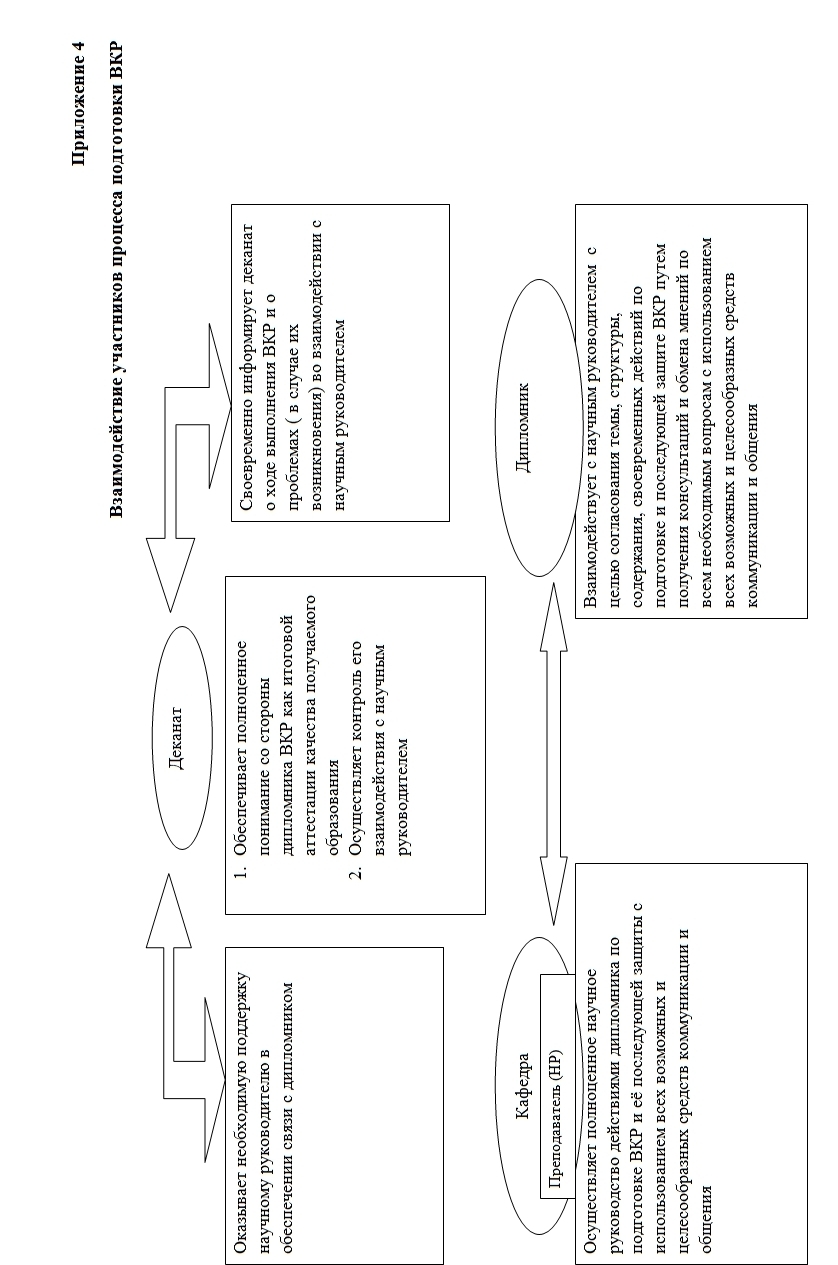 Приложение 5Федеральное государственное бюджетное образовательное учреждение высшего профессионального образования«Смоленский государственный университет»Факультет экономики и управления Направление ____Менеджмент_____________________________________Профиль        ____Логистика и управление цепями поставок____________Выпускающая кафедра  _Менеджмента______________________________«Утверждаю»Зав. кафедрой менеджмента _______________________________ (Ф.И.О.)    «___» ___________________20___ г.Задание на бакалаврскую работуСтудента_____________________группы_____ формы обучения_____________________________________________________________________________(Ф.И.О.)Тема бакалаврской работы:_______________________________________________________________________________________________________________________________________________________________________________________Цель исследования:______________________________________________________________________________________________________________________________________________________________________________________________________________________________________________________________________________________________________________________________________________________________________________Задачи исследования:______________________________________________________________________________________________________________________________________________________________________________________________________________________________________________________________________________________________________________________________________________________________________________Ожидаемый результат:_________________________________________________________________________________________________________________________________________________________________________________________________________________________________________________________________________________________________________________Соруководитель/консультант по работе:__________________________________________________________________________________________________________________________Срок сдачи законченной бакалаврской работы«_______»____________________ 20___г.Задание составил:_____________________________________________________________(Ф.И.О., должность, ученая степень, звание)          _____________________________________________________________         _____________________________________________________________         ____________________________________                      (подпись руководителя)         «______» ___________________ 20___г.Задание принял к исполнению:_________________________________                                     (подпись студента)         «______» ___________________ 20___г.Приложение 6Федеральное государственное бюджетное образовательное учреждение высшего профессионального образования«Смоленский государственный университет»Факультет экономики и управления Направление ____Менеджмент_____________________________________Профиль        ____Логистика и управление цепями поставок____________Выпускающая кафедра  _Менеджмента______________________________«Утверждаю»Руководитель бакалаврской работы_______________________________                                                                               (Ф.И.О.)    «___» ___________________20___ г.План-график подготовки бакалаврской работы на тему:________________________________________________________________________________________________________________________________Студента ______________ курса_________формы обучения ________________________________________________________________________________ (Ф.И.О.)Исполнитель: _______________________ «_____» _______________ 20___г.Приложение 7ОТЗЫВна выпускную квалификационную работу студента(ки)(Ф.И.О.)направление 080200.62 «Менеджмент» профиль:«Логистика и управление цепями поставок»на тему:________________________________________________________________________________________________________________________Отзыв руководителя составляется в произвольной форме с обязательным освещением следующих основных вопросов:Соответствие содержанию работы заданию на выпускную квалификационную работу.Полнота, глубина и особенность решения поставленных вопросов.Степень самостоятельности студента, его инициативность, умение обобщать другие работы(в том числе и иностранные) и делать соответствующие выводы.Способность к проведению аналитических расчетов, умение делать обоснованные выводы.Степень усвоения, способность и умение использовать знания по общепрофессиональным и специальным дисциплинам в самостоятельной работе.Вопросы, особо выделяющие работу студента.Недостатки работы.Возможности и место практического использования работы или ее отдельных частей.Грамотность изложения, качество оформления.Другие вопросы по усмотрению руководителя.Научный руководитель,должность, звание                                                                             ПодписьДатаПриложение 8Федеральное государственное бюджетное образовательное учреждение высшего профессионального образования«Смоленский государственный университет»Факультет экономики и управления Кафедра________________________Допустить к защите:                                                 Зав. кафедрой_____________________                                                 _________________________________                                                                                                   (дата, подпись)ВЫПУСКНАЯ КВАЛИФИКАЦИОННАЯ РАБОТАна тему: ____________________________________________________________________________________________________________________________на материалах_____________________________________________________                           _____________________________________________________                                                                    Работу выполнил (а)                                                                    Студент(ка)___ курса______________                                                                    факультета______________________                                                                     ________________________________                                                                     группы__________________________                                                                       ________________________________                                                                                  (Ф.И.О. студента)                                                                   Научный руководитель:                                                                   _________________________________                                                                                 (уч.степень, уч.звание, Ф.И.О.)                                                                   Консультант:                                                                   _________________________________                                                                                                                (уч. степень, уч.звание, Ф.И.О.) Смоленск 20__Приложение 9Оформление оглавления выпускной квалификационной работыОглавлениеВведение……………………………………………………………………3Аналитическая часть (название)…………………………………….Анализ функционирования выбранного …………………….объекта исследования………………………………………….…………………………………………………………………..…………………………………………………………………..Научно-методическая часть (название)…………………………….Современное состояние проблемы…………………………..………………………………………………………………….Разработка и обоснование предложений…………………………..Проектные предложения……………………………………..Обоснование предложений(экономическое, социальное и т. д.)…………………………………………………………………………………………….Заключение…………………………………………………………………..Источники и литература…………………………………………………….Приложения…………………………………………………………………..Приложение 10РЕЦЕНЗИЯна выпускную квалификационную работу студента(ки)___________Ф.И.О____________ направление 080200.62 «Менеджмент» профиль: «Логистика и управление цепями поставок»на тему:________________________________________________________________________________________________________________________Рецензия составляется в произвольной форме с освещением следующих основных вопросов:Соответствие содержания работы заданию на выпускную квалификационную работу.Соответствие задания и содержания квалификационной работы основной цели – проверке знаний и степени подготовленности студента по своей специальности.Полнота, глубина и особенности решения поставленных вопросов.Грамотность изложения профессиональных вопросов, стиль записки.Актуальность тематики, положительные стороны и недостатки работы.Возможности и место использования рекомендаций и предложений, практическая значимость работы.Общая оценка работы.Другие вопросы по усмотрению рецензента.Рецензент:________________________________________________________________________________________________________________________________________________________________________________________________________________________________________________________________________                    (Ф.И.О. , должность, место работы, ученая степень, звание)__________________________                              «_____»_____________20__г.                        (подпись)Приложение 11АКТоб использовании результатов выпускной квалификационной работы студента________________________________________________________________Мы, нижеподписавшиеся, представители организации____________________________________________________________________________________________________________________________________                                            (Фамилии, И.О., должности)с одной стороны, и студент ________________________ факультета ФГБОУ ВПО «Смоленский государственный университет» с другой стороны, составили настоящий акт об использовании выпускной квалификационной работы _________________________________________________________                                                     (указывается тема ВКР)Работа начата «___»_______________20__г., выполнена и принята заказчиком «____»______________20__г.Результаты работы ____________________________________________________________________________________________________________________________________                  (называются результаты: мероприятия по улучшению работы, плановые расчеты и др.)внедрены _________________________________________________________                                                                 (указывается место внедрения)Экономический эффект от внедрения : __________________________________________________________________Заказчик ________________________                 Исполнитель (студент)________________________________________________________________________________________________                (руководитель организации)ОценкаПримерные критерии«Отлично»Соответствие содержания работы заданию. Глубина анализа и обоснованность разработанных предложений, грамотность, логичность изложения, оригинальность подачи материала. Список и характер используемых литературных источников соответствуют современным взглядам отечественных и зарубежных специалистов по исследуемой проблеме. Дается его всесторонний анализ. Полно представлены фактические материалы, дается всесторонний анализ, выводы аргументированы. Работа оформлена в соответствии со всеми требованиями. Иллюстрированный материал выполнен хорошо и умело использован. Доклад на защите раскрывает содержание работы, ответы на вопросы членов комиссии четкие.«Хорошо»Соответствие критериев в п.1 при достаточной глубине раскрытия темы, однако имеются некоторые погрешности не носящие принципиального характера. Ответы получены в основном на все вопросы членов комиссии.«Удовлетворительно»Поверхностное выполнение одного из разделов: не исследована история рассматриваемых вопросов или недостаточно полно проанализировано современное состояние. Привлечен небольшой объем фактического материала, но его анализ выполнен на уровне констатации фактов или выводы расплывчаты, предположения не конкретны, не обоснованы. Работа оформлена небрежно. В рецензии есть замечания, некоторые из них принципиального характера.«Неудовлетворительно»Содержание работы поверхностно, компилятивно. Имеются принципиальные замечания у рецензента. Доклад слабо раскрывает тему ВКР, иллюстрационный материал поверхностен. Не получено ответов на вопросы членов ГЭК.№ п/пЭтапы работыСрок выполнения№п/пВыполнение работыСрок выполненияОтметка о выполнении1Поиск литературы и других источников, их предварительное изучение, подготовка списка источников2Формирование плана исследования, его содержания и структуры3Написание введения, изучение источников4Анализ выбранной для исследования конкретной проблемы5Написание первой главы6Формирование плана решения практической задачи7Написание второй главы8Формирование выводов и практических рекомендаций. Написание заключения.9Доработка текста бакалаврской работы10Оформление бакалаврской работы11Представление бакалаврской работы на кафедру12Подготовка сообщения и иллюстративных материалов для защиты.13Изучение отзыва и рецензии.Подготовка ответов на замечания.